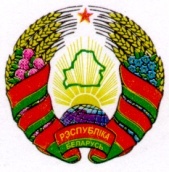 ГОРАЦКІ РАЁННЫ			                    ГОРЕЦКИЙ РАЙОННЫЙ   САВЕТ ДЭПУТАТАЎ 				СОВЕТ ДЕПУТАТОВ	ГOРСКI СЕЛЬСКI                                               ГОРСКИЙ СЕЛЬСКИЙСАВЕТ ДЭПУТАТАЎ                                          СОВЕТ ДЕПУТАТОВ   РАШЭННЕ			                            РЕШЕНИЕ27 мая 2021 г.  № 21-2Об изменении решения Горского сельского Совета депутатов от от 30 декабря 2020 г. № 19-2На основании пункта 2 статьи 122 Бюджетного кодекса Республики Беларусь Горский сельский Совет депутатов РЕШИЛ:1. Внести в решение Горского сельского Совета депутатов от 
30 декабря 2020 г. № 19-2 «О бюджете сельсовета на 2021 год» следующие изменения:1.1. в части первой пункта 1 цифры «128 461,00» и «128 461,00» заменить соответственно цифрами «146 131,00» и «146 131,00»;1.2. в пункте 2:1.2.1. в абзаце втором цифры «128 461,00» заменить цифрами «146 131,00»;1.2.2. в абзаце третьем цифры «128 461,00» заменить цифрами «146 131,00»;1.2.3. дополнить обзацем следующего содержания:«перечень государственных программ и подпрограмм, финансирование которых предусматривается за счет средств бюджета сельсовета, в разрезе ведомственной классификации расходов бюджета сельсовета и функциональной классификации расходов бюджета, согласно приложению 4.»;1.3. в приложении 1 к этому решению: позиции: заменить позициями:позиции:заменить позициями:позициюзаменить позицией1.4. в приложении 2 к этому решению:позиции:заменить позициями:позициюзаменить позицией1.5. в приложении 3 к этому решению:позициюзаменить позициейпозиции:заменить позициями:позициюзаменить позицией1.6. дополнить решение приложением 4 (прилагается).2. Настоящее решение вступает в силу после его официального опубликования.                                        Председатель                                                                            В.М. ЛеоновичПриложение 4к решению Горского сельского Совета депутатов30.12.2020 № 19-2(в редакции решения  Горского сельскогоСовета депутатов                                                                            27.05.2021 № 21-2)ПЕРЕЧЕНЬгосударственных программ и подпрограмм, финансирование которых предусматриваетсяза счет средств  бюджета сельсовета, вразрезе ведомственной классификации расходов бюджета сельсовета и функциональной классификации расходов бюджета                                            (рублей)«БЕЗВОЗДМЕЗДНЫЕ ПОСТУПЛЕНИЯ400000057 319,00БЕЗВОЗМЕЗДНЫЕ ПОСТУПЛЕНИЯ ОТ ДРУГИХ БЮДЖЕТОВ БЮДЖЕТНОЙ СИСТЕМЫ РЕСПУБЛИКИ БЕЛАРУСЬ430000057 319,00»«БЕЗВОЗДМЕЗДНЫЕ ПОСТУПЛЕНИЯ400000074 989,00БЕЗВОЗМЕЗДНЫЕ ПОСТУПЛЕНИЯ ОТ ДРУГИХ БЮДЖЕТОВ БЮДЖЕТНОЙ СИСТЕМЫ РЕСПУБЛИКИ БЕЛАРУСЬ430000074 989,00»;«Капитальные безвозмездныепоступления от других бюджетов бюджетной системыРеспублики Беларусь432000021 030,00Иные межбюджетные трансферты432640021 030,00Иные межбюджетные трансферты из вышестоящего бюджета нижестоящему бюджету432640121 030,00»«Капитальные безвозмездныепоступления от других бюджетов бюджетной системыРеспублики Беларусь432000038 700,00Иные межбюджетные трансферты432640038 700,00Иные межбюджетные трансферты из вышестоящего бюджета нижестоящему бюджету432640138 700,00»;«ВСЕГО доходов0000000128 461,00»«ВСЕГО доходов0000000146 131,00»;«ОБЩЕГОСУДАРСТВЕННАЯ ДЕЯТЕЛЬНОСТЬ01000089 360,00Государственные органы общего назначения01010088 795,00Органы местного управления и самоуправления0101010488 795,00»72 390,00«ОБЩЕГОСУДАРСТВЕННАЯ ДЕЯТЕЛЬНОСТЬ010000107 030,00Государственные органы общего назначения010100106 465,00Органы местного управления и самоуправления010104106 465,00»;«ВСЕГО расходов0000000128 461,00»«ВСЕГО расходов0000000146 131,00»;«Горский сельский исполнительный комитет 010000000128 461,00»  «Горский сельский исполнительный комитет 010000000146 131,00»;«ОБЩЕГОСУДАРСТВЕННАЯ ДЕЯТЕЛЬНОСТЬ01000089 360,00Государственные органы общего назначения01010088 795,00Органы местного управления и самоуправления0101010488 795,00»72 390,00«ОБЩЕГОСУДАРСТВЕННАЯ ДЕЯТЕЛЬНОСТЬ010000107 030,00Государственные органы общего назначения010100106 465,00Органы местного управления и самоуправления010104106 465,00»;«ВСЕГО расходов0000000128 461,00»«ВСЕГО расходов0000000146 131,00»;Наименование государственной программы, подпрограммыНаименование раздела по функциональ-ной классификации расходовРаспорядитель средствОбъем финансирования1234Государственная программа «Комфортное жилье и благоприятная среда» на 2021-2025 годы, утвержденная постановлением Совета Министров Республики Беларусь от 28 января 2021 г. № 50:подпрограмма 2 «Благоустройство»Жилищно-коммунальные услуги и жилищное строительствоГорский сельский исполнительный комитет39 101,00Итого по программеИтого по программеИтого по программе39 101,00